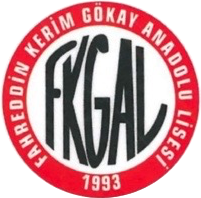 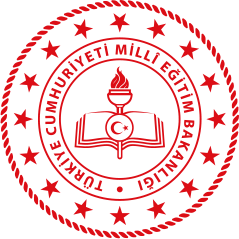 FAHREDDİN KERİM GÖKAY ANADOLU LİSESİCOVİD-19 SALGIN YÖNETİMİ VE ÇALIŞMA REHBERİ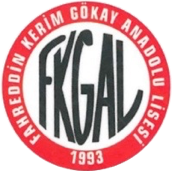 COVID-19 KAPSAMINDA FAHREDDİN KERİM GÖKAY ANADOLU LİSESİNDEALINAN VE ALINACAK ÖNLEMLERCOVID-19’un ana bulaşma yolu damlacık ve temas yoluyladır. Okullar toplu bulunulan yerlerden olduğu için COVID-19 bulaşma açısından risklidir. Okullarda COVID-19 bulaşma riskini en aza indirmek için yapılacaklar bir süreç yönetimidir.Bu süreç yönetiminde okul yönetimi, öğretmenler, aileler, öğrenciler ve okul çalışanlarının üzerine düşen görev ve sorumluluklar bulunmaktadır. Süreç, öğretmen arkadaşlarımız, eğitim liderlerimiz ve personelimiz için sabah evde başlar ve yine akşam evde tamamlanır. Okul binamızın girişleri ve içerisinde uygun yerlere kurallar, sosyal mesafe, maske kullanımı, el temizliği ve öğrencilerin hangi koşullarda okula gelmemesi gerektiğini açıklayan bilgilendirme afişleri asılmıştır. Okul binası girişleri ve içerisinde uygun yerlerde el antiseptiği bulundurulmaktadır. COVID-19 bulaşma riskini en aza indirmek için Sağlık Bakanlığımızın belirlediği COVİD 19 SALGIN YÖNETİMİ REHBERİ kapsamında aşağıdaki önlemler alınmış ve alınacaktır.Alınan-Alınacak Genel ÖnlemlerFAHREDDİN KERİM GÖKAY ANADOLU LİSESİNDE oluşturulan COVID-19’dan sorumlu başkan Okul Müdürü Hamdi ÇAKIR, Müdür yardımcısı Aliekber BABA ve branş Öğretmenlerinden Elif Çelik ve Deniz Erol COVİD 19 SALGIN önlemleri kapsamında görev yapacaktır.Eğitim faaliyetine başlamadan önce okul binasının genel temizliği su ve deterjanla yapılacaktır.Okulumuzda temassız ateş ölçer, maske, sıvı sabun ve el antiseptiği veya en az %70 alkol içeren kolonya bulundurulacaktır.Kullanılmış maskeler için kapaklı tıbbı atık çöp kutuları temin edilmiş ve her kata görünür yere konulmuştur.Okullarda en az 4 metre kareye bir kişi düşecek şekilde personel ve öğrenci planlaması yapılmış, içeriye alınması gereken kişi sayısı buna göre düzenlenmiştir.Sınıflar, çalışma salonları, yemekhane, vb. toplu kullanım alanları kişiler arasındaki sosyal mesafe en az 1 metre olacak şekilde düzenlenmiştir.COVID-19 kapsamında alınacak önlemler okulumuzun web sayfasında; okul açılmadan öncede veliler e-okul, e-posta, SMS vb. iletişim kanalları ile bilgilendirilme yapılacaktır.Okulların açılmasıyla velilere özel olarak hazırlanmış bir bilgi notu ekte yer alan “Bilgilendirme Formu ve Taahhütname” (Ek.1) şeklinde ve iki nüsha halinde velilere imzalatılmak üzere hazırlanmıştır ve bir nüshası velilerimize verilecektir.Aile içerisinde ateş, öksürük, burun akıntısı, solunum sıkıntısı gibi COVID-19 belirtileri olan ya da COVID-19 tanısı, temaslısı olan kişi bulunması durumunda okula ivedilikle bilgi verilmesi ve öğrencimizin okula gönderilmemesi son derece önemlidir.Öğrencilerin bırakılması ve alınması sırasında personel ve veliler sosyal mesafe kurallarına uyacak ve maske takacaktır.Mümkünse her gün aynı velinin öğrenciyi alması ve bırakması sağlanmalıdır. Mümkünse büyükanne/büyükbaba gibi 65 yaş üstü kişiler veya altta yatan hastalığı olanlar öğrencileri bırakıp almamalıdır.Okula giriş/çıkış saatlerinde öğrenciler veliler tarafından okul dışında teslim alınıp bırakılacaktır, okul bahçesine giriş yapılmayacaktır.Okulun tüm kullanım alanlarına öğrencilerin el hijyenini sağlayabilmeleri için el antiseptiği konulmuştur.Okul giriş kapısına dezenfekte paspası konulmuştur.Okulda bulunan öğretmen, öğrenci ve personelimiz maske takacaktır. Öğrencilerimiz yanlarında en az iki adet yeni maske bulundurmalıdır. Maskesi olmayanlar için okulumuzda rehber öğretmen odalarında maske bulundurulacaktır. Okulda bulunan herkes kuralına uygun maske takması noktasında nöbetçi öğretmen ve personelimiz tarafından yönlendirilecektir.Öğretmen, öğrenci ve diğer çalışanlar el hijyenini noktasında sık sık bilgilendirilecek.Lavaboların yakınına el yıkama adımlarını açıklayan posterler yerleştirilmiştir.Koridorlarımıza yeni su sebilleri yaptırılarak hijyen ortamı artırılmıştır.Sık dokunulan kapı kolları, merdiven korkulukları, elektrik düğmeleri gibi yüzeylerin temizliği ve dezenfeksiyonu sık sık yapılacaktır.Okulumuz ihtiyacı olan malzeme vb. tedariki mesai saati dışında yapılacaktır.Okullarımıza salgın döneminde ziyaretçi ve veli kabul edilmeyecektir. Gerekli durumlarda okul bahçesinde uygun bir mekânda görüşme mekânı oluşturulacaktır.Sınıf ve odalar pencereler açılarak düzenli bir şekilde sık sık havalandırılacaktır havalandırmada doğal havalandırma tercih edilecektir.COVID-19 bulaşma riskini artıracağından salgın döneminde zorunlu olmayan toplu etkinlikler yapılmayacaktır. Yapılması gerekli görülen etkinliklerin açık alanda, okulumuzun bahçesinde yapılması tercih edilecektir. Etkinliklerde maske takılarak, sosyal mesafe kurallarına uyulacaktır.Hem öğrenciler hem de personel arasındaki okula devamsızlıklar takip edilecek, devamsızlıklardaki artışlar İl/ilçe sağlık müdürlüğü/toplum sağlığı merkezlerine bildirilecektir.Öğrenci ve personelin salgın döneminde ruh sağlığı / psikososyal destek ihtiyaçları için okulumuzda bulunan PDR (Psikolojik Danışma Rehberlik) Birimleri Sağlık Bakanlığının bu konudaki önerileri doğrultusunda hareket edecektir.Öğrenciler, Öğretmenler ve Diğer Çalışanlara Yönelik Alınacak Önlemler28.08.2020 tarihinde okul personeline ve öğretmenlerine okul psikolojik danışmanı Deniz KUBLAY COVID-19’un bulaşma yolları ve korunma önlemleri hususunda bilgilendirme yapılmıştır.Okulun ilk haftasındaki başlangıç derslerinde öğrencilere COVID-19’un bulaşma yolları ve korunma önlemleri hakkında bilgiler verilecektir.Ateş, öksürük, burun akıntısı, solunum sıkıntısı belirtileri olan / gelişen, COVID-19 tanısı alan veya temaslısı olan öğretmen, öğrenci ya da çalışanlar tespit edildiğinde COVID-19 yönünden değerlendirilmek üzere sağlık kurumuna yönlendirilecektir.Okulda iken semptomu başlayan öğrencilerin en kısa sürede ailesi ile iletişime geçilecek ve hasta öğrenci ayrı bir yerde izole edilecektir. Bunun için zemin kattaki sağlık odası tahsis edilmiştir. Hasta öğrencilerin yakın temaslısı öğrenci ve personel evlerine gönderilerek İl/ilçe sağlık müdürlüğüne bildirilecektir.Hasta öğrenci veya personel gönderildikten sonra oda/alan/sınıf havalandırılarak, yüzeyler temizlenip dezenfekte edilecektir.Öğrenciler, öğretmenler ve diğer çalışanların tümü kuralına uygun maske takacak, maske nemlendikçe ya da kirlendikçe değiştirilecek, değiştirilmesi öncesinde ve sonrasında el antiseptiği kullanılacaktır.Öğrenciler ile 1 metreden yakın temas olasılığı olan öğretmen ve diğer çalışanların tıbbi maskeye ek olarak yüz koruyucu da kullanması sağlanacaktır. Yüz koruyucu %70’lik alkol ile silinerek tekrar kullanılabilecektir.Öğrenciler, öğretmenler ve diğer çalışanların el hijyenine dikkat etmesi sağlanacak.Öğrenciler, öğretmenler ve diğer çalışanların dinlenme alanlarında en az 1 metrelik sosyal mesafeyi korumalı ve maske takmayı sürdürmesi için gerekli ortamlar hazırlanmıştır.Öğretmen ve çalışanların dinlenme alanlarında en az 1 metrelik sosyal mesafeyi korumalı ve maske takmayı sürdürecektir.Güvenlik Görevlilerini Korumaya Yönelik ÖnlemlerBir metreden uzak temas (Düşük riskli çalışma alanı)Güvenlik görevlilerinin yüz yüze temas olasılığını azaltmak için çoğunlukla güvenlik kulübesinde bulunmaları sağlanacaktır. Böyle bir imkânın olmaması halinde, kuruma giriş yapanlarla güvenlik görevlileri arasında en az 1 metre mesafeyi sağlayacak şekilde düzenleme yapılacaktır.Bir metreden yakın temas (Orta riskli çalışma alanı)Güvenlik görevlilerimiz misafirlerimizin ateşini ölçerken tıbbi maskeye ek olarak gözlük/yüz koruyucu da kullanacaklardır. Bu ekipmanlar kişiye özeldir.Güvenlik görevlilerimiz Kişisel koruyucu ekipmanını uygun kullanımı (önce maske sonra gözlük/yüz koruyucu takılır, çıkarılırken önce gözlük/ yüz koruyucu ve en son maske çıkarılacak) eğitimi almıştır.Kişisel koruyucu ekipmanların giyilmesi ve çıkartılması sonrasında her seferinde uygun el hijyeni sağlanacak. Eller en az 20 saniye su ve sabunla yıkanmalı veya el antiseptiği kullanılacaktır.Görevlinin dinlenmek üzere yerinden ayrılması halinde (çay, yemek vb.) kullanılan maske ve varsa eldiven çıkartılacak ve uygun şekilde çift poşetlenerek atılacaktır. Gözlük/yüz koruyucu bir sonraki kullanıma hazırlık için %70’lik alkolle temizlenecektir.Görev yerine dönülürken yeni maske ve eldiven kullanılacaktır.Eğitim Alanları ve Sürecinde Alınacak ÖnlemlerDersler sırasında öğretmenler ile öğrencilerimiz arasında en az 1 metre mesafe olacak şekilde oturma düzeni oluşturulacaktır ve maske takılacaktır.Sınıflarda oturma düzeni yüz yüze gelecek şekilde karşılıklı olmayacak, çapraz oturma düzeni oluşturulacaktır. (Okulumuzda öğrencilerimiz her sırada tek kişi oturacak ve sosyal mesafeye uygun olarak yerleşim düzeni oluşturulmuştur.)Temaslı takibi için sınıflarda aynı öğrencinin aynı yerde oturmaları sağlanacaktır.Dersler mümkün olan en az kişi sayısı ile yapılacaktır.Damlacık oluşturması nedeniyle sınıf içinde ve koridorda öğretmen, öğrenci ve personelimizin yüksek sesle konuşmaması gerektiği hatırlatılacak ve ikaz levhaları konulacak.Kitap, kalem vb. eğitim malzemeleri kişiye özel olması sağlanacak, öğrenciler arası malzeme alışverişi yapılmaması için gerekli bilgilendirmeler yapılacaktır.Öğrenciler gün boyu aynı sınıflarda ders görmeleri sağlanacaktır. Bununla birlikte atölye, laboratuvar ve diğer ders mekânlarına gitmeleri halinde teneffüste dezenfekte edilmesi ve sınıfın havalandırılması sağlanacaktır.Öğrencilerin günlük grup etkinliklerinde hep aynı grup ile etkinliğin yapılması sağlanacaktır.Öğrencilerin toplu halde bir arada bulunmalarını önlemek amacıyla ders araları (teneffüsler) sınıflar katlara göre sıraya konularak gerçekleştirilecektir.Okulumuzda toplu olarak kullanılan yerlerin (koridorlar, spor salonu vb.) daha az sayıda kişiyle ve dönüşümlü olarak kullanılmasına dikkat edilecektir.COVID-19 vakası olması durumunda o sınıf/oda boşaltılacak, 24 saat süreyle havalandırılması ve boş tutulması sağlanacaktır sonrasında temizliği yapılacaktır.COVID-19 vakasının, oda temizliğini yapacak kişi tıbbi maske, forma ya da tek kullanımlık önlük, yüz koruyucu ve eldiven kullanacak;Temizlik görevlisi ellerini yıkadıktan sonra eldiven giyecek ve temizliği eldivenli yapacaktır.Asansörlerde Alınacak ÖnlemlerAsansörlerimizin kullanımı 4 kişi ile sınırlandırılmıştır. Bu sayı asansör girişinde belirtilecektir.Asansör içerisinde sosyal mesafeyi korumak amacıyla kişilerin durması gereken alanlar, aralarında en az 1 metre mesafe olacak şekilde yer işaretleriyle belirlenmiştir.Spor Alanlarında Alınacak ÖnlemlerSpor salonunda maske kullanımı, hijyen ve sosyal mesafenin korunması ile ilgili tedbirlere uyulacaktır. Bu alanlarda Sağlık Bakanlığı tarafından yayımlanan “COVID-19 Kapsamında Spor Salonları ve Spor Merkezlerinde Alınması Gereken Önlemler” ile havuz olması durumunda “Site Havuzlarında Alınması Gereken Önlemler” ile “Hamam, Sauna, Buhar Odaları İle Kapalı Havuz Ve Jakuzilerde Alınması Gereken Önlemler” in ilgili bölümlerine uyulacaktır.Teneffüslerde basketbol ve futbol sahalarımız teması önlemek için kapalı tutulacaktır.Beden eğitimi derslerinde sosyal mesafe kurallarına uyulacaktır. Okul Kütüphanesinde Alınacak ÖnlemlerKütüphanemiz normalleşme sürecine kadar kapalı tutulacaktır.Okul Alışverişinde Alınacak ÖnlemlerÖğrenci kaynak ve kırtasiye tedariki temas en aza indirgenecek şekilde sağlanacaktır.Çalışanların Ofislerinde Alınacak ÖnlemlerKurum bünyesinde bulunan ofisler ve buradaki hizmetlerin sunumu sırasında Sağlık Bakanlığı tarafından yayımlanan “COVID-19 Kapsamında Ofis ve Büro Sisteminde Faaliyet Gösteren Tüm İşletmelerde Alınması Gereken Önlemlere uyulacaktır.Elektronik Aletler İçin Alınacak ÖnlemlerAkıllı tahtalar ve bilgisayarlar en az %70’lik alkol kullanılarak her kullanımdan sonra temizlenecek.Kantinde Alınacak ÖnlemlerKantin girişine el antiseptiği konulmuştur.Öğrencilerin kentinde bulunduğu süre boyunca ellerini dezenfekte etmesi nöbetçi öğretmenler denetiminde sağlanacaktır.Kantin masaları ve sandalyeler arası mesafe en az 1 metre olacak şekilde düzenleme yapılacaktır.Temaslı takibinin kolay yapılabilmesi için; teneffüs saatleri sınıflara göre seyreltilmiş olarak belirlenecek ve aynı kişilerin aynı masada eğitimcilerin denetiminde yemek yemeleri sağlanacaktır.Ortak kullanılan eşyalar her kullanım sonrasında su ve deterjanla yıkanacak ve sonraki kullanımına kadar temiz bir ortamda saklanacaktır.Baharat, kürdan, tuz vb. malzemelerin tek kullanımlık olacak şekilde sunulması sağlanacaktır. Masalarda açıkta yiyecek bulundurulmayacaktır.Kantin görevlileri kişisel hijyen kurallarına uygun davranacak ve tıbbı maske takacaklardır. Kantin görevlileri eldiven kullanmayacak ancak sık sık el hijyeni sağlanması için gerekli tedbirler alınacaktır.Yiyecek hazırlamada kullanılan lavabolar başka hiçbir amaçla kullanılmayacak.Okul Mescitlerinde Alınacak ÖnlemlerMescit içerisinde 4 metrekareye 1 kişi düşecek şekilde planlama yapılacak.Mescit girişinde el antiseptiği bulundurulacak.Mescide girerken ve namaz esnasında da maske takılmaya devam edilecek.Abdest alırken ve namaz kılarken sosyal mesafeye (en az 1 metre)uyulması sağlanacak.Mescit içerisindeki Kur’an-ı Kerim dâhil diğer kitaplar kilitli dolaplarda bulundurulacak ortak kullanımı önlenecek.Ortak kullanımda olan tespih, takke, rahle vb. kaldırılacak; seccadeler ve tespihleri isteyen öğrenci kendisi getirecek.Mescit en az günde bir defa temizlenecek ve sık sık havalandırılacak.Mescitte bulunan halılar su ve deterjanla temizlenecek, mescit ve abdest alınan yerlerin temizliğine dikkat edilecek.Abdest alınan yerlerde tek kullanımlık kâğıt havlu bulundurulmaya devam edilecek.Okulumuza Ait Özel Tedbirler ve BilgilendirmelerÖğrencilerimiz okulda iken;Ziyaretçi, tedarikçi, veli görüşmeleri yapılamayacakPersonel kargo şirketlerinden yaptıkları alışverişlerin adresi olarak evlerini verecekKantin saatleri 9, 10, 11 ve 12.sınıflar için ayrı ayrı planlanmıştır. Yemek masaları sosyal mesafe kuralına uygun olarak yeniden tanzim edildi.Beden Eğitimi derslerinde teması azaltmak için top vb. oyunlar yasaklanmıştır. İstiklal Marşı törenleri sadece bir sınıfla yapılacak, diğer sınıflar iç anons sistemi ile eşlik edecek.Okul çıkışları her kat için ayrı planlanacak, farklı merdivenler kullanılacak, hızlı bir şekilde öğrencilerimizin servislerle evlerine nakli sağlanacak.Veli görüşmeleri ve toplantıları online olarak yapılacak.Okulumuzda eğitim öğretim hafta da beş gün tam zamanlı günde 8 ders saati olacak şekilde planlanmıştır.UYARI31 Ağustos Pazartesi Günü İse 12.Sınıfların DYK kurs programı 31 Ağustos Pazartesi Günü ile 18 Eylül Cuma günü 9, 10, 11.sınıfların telafi eğitim programı ile 2020-2021 Dönemi Başlayacak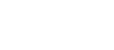 Ek 1FAHREDDİN KERİM GÖKAY ANADOLU LİSESİPANDEMİ PLANLAMASI VE TAAHÜTNAMESİTüm dünyanın geçmekte olduğu Pandemi COVİD 19 salgını ile ilgili Okul yönetimi, personel, veli iş birliği sağlanarak öğrencilerin eğitilmesi ve tüm ilgililerin sağlığının Koronavirüs öncelikli tüm hastalıklardan korunması amacı ile hazırlanmıştır.Pandemi (salgın) nedeni ile okulumuzda PANDEMİ PLANLAMASI yapmak zorunluluğu doğmuştur. Yönetim, okul personeli, veliler, öğrenci yakınları ve sevgili öğrencilerimiz hep birlikte korkmadan ancak bilimsel önlemleri alarak bu süreci sorunsuz geçirebiliriz. Öğrencilerimiz açısından bu döneminde ayrı bir eğitim olduğunu düşünüyoruz. Bu nedenle amacımız okul- aile işbirliği ile öncelikle kendilerini korumaları için eğitim vermek olduğunu düşünüyoruz.Dünya sağlık Örgütü, Türkiye Cumhuriyeti Sağlık Bakanlığı, Aile ve Sosyal Yardım bakanlığı, Türkiye Cumhuriyeti Millî Eğitim Bakanlığı’nın ve sağlık çalışanlarımızın bilimsel önerileri rehberliğinde tıbbi maske kullanımı, hijyen ve sosyal mesafenin korunması ile ilgili tedbirlere ek olarak Fahreddin Kerim Gökay Anadolu Lisesinde uyulacak kurallara uygun olarak genel kurallar, personel ile ilgili önlemler, çalışma ortamının düzenlenmesi, Güvenlik noktalarının ve okul girişlerinin düzenlenmesi, servis araçları için yapılacak düzenlemeler okul yönetimimizce sağlanmış olup, aynı duyarlılığı personelimizden ve velilerimizden bekliyoruz.Kurallar ve önlemler hepimizin ancak öncelikle öğrencilerimizin sağlığının korunması ve gelecek günlerde öğrencilerimizin eğitiminin devamını sağlayacaktır.Okul yönetimi, okul personeli, velilerimiz ve sevgili öğrencilerimizin kurallara, alınan önlemlere eksiksiz uyması salgından etkilenmeden öğretim yapmamız için şarttır. Yeniden normal yaşama dönmemiz ve eğitimimize başarı ile devam etmemiz birlikte yardımlaşarak başarmamızı sağlayacaktır.Okul Yönetimimiz gereken ve ek tedbirleri almış olmakla birlikte salgından etkilenmemek için en önemli konular; hijyen, maske ve sosyal mesafenin korunmasıdır. Bu kapsamda okul yönetimi tarafından tüm çalışanları, velilerimizi ve öğrencilerimizi bilgilendirmek amaçlı Pandemi Planlaması hazırlanmıştır.Okul Müdürü tarafından Covid-19 ve korunma yolları hakkında personele bilgilendirme yapılmıştır.Personelin girişte uzaktan ateş ölçer ile ateşi ölçülecek ve kayıt altına alınacaktır.Personel mesai saatleri içerisinde okul dışına çıkmayacaktır.Hastalık belirtisi gösteren personel izolasyon odasına alınacak ve ilgili tüm tedbirler alınarak sağlık kuruluşuna yönlendirilecektir.Sınıflarda ve bekleme alanlarında sandalye ve koltuklar arasında mesafe bırakılacaktır.Sınıflarda giriş ve çıkışlarda sosyal mesafenin korunarak hareket edilmesinden sınıf öğretmenleri ve nöbetçi öğretmenler sorumlu olacaktır.Okul içerisinde girişlerde personel tarafından ateş ölçümü yapılacaktır.Zorunlu haller dışında binaya ziyaretçi (veli dahil) kabul edilmeyecektir.Mal kabulü kurum bahçe kapısında yapılacak, ürünler dezenfekte edildikten sonra binaya alınacaktır.Kantin görevlilerinin hijyen kurallarına uygun çalışması sağlanarak, kantin alanı masa düzenine uygun şekilde ayarlanacaktır.Öğrencilerin kantine kendi grupları ile gitmesi, öğrencilerin aynı masada oturması halinde aralarında en az 1 metre mesafe olmasına dikkat edilecektir.Kantin görevlilerinin tek kullanımlık tıbbi maske, eldiven, bone, önlük vb. malzeme kullanmaları, hijyen ve sosyal mesafenin korunması kurallarına uygun servis yapmaları sağlanacaktır.Grip veya benzeri bulaşıcı hastalığı olan öğrenciler okula kabul edilmeyecektir.Öğrencilere ait eşyalar özelleştirilecek, öğrencilerin birbirlerinin eşyasını kullanmasına müsaade edilmeyecektir.Öğrencilere elleri düzenli yıkanması ve dirseğe hapşırmak gibi doğru sağlık davranışı eğitimleri verilecektir.Hastalıklar, bulaşma yolları ve dikkat edilecek hususlar, oyunlarla ve öğrencilerin yaş ve gelişim özelliklerine uygun olarak anlatılacaktır.Okula geldikten sonra gün içerisinde herhangi bir hastalık belirtisi gösteren öğrenci izolasyon odasına alınacak ve uygun tedbirlerle ailesine teslim edilecektir. Aile sağlık kuruluşuna yönlendirilerek sonucun takibi yapılacaktır.Aile hasta çocuğu okula getirmeyecektir.Aile çevresinde Covid-19 tespiti durumunda okula bilgi verilecektir.Aile okulda hastalık belirtisi gösteren çocuğunu sağlık kuruluşuna götürecek, çocuğun sağlık durumunu okula bildirilecektir.Aile çocuğunun ateşi ölçerek okula gönderecektir.Aileler okul sonrası çocukla dışarıda vakit geçirmemeli, çocuğu izole etmeye devam etmelidir.Okul binasının görünür yerlerine asılan içeride uyulması beklenen kuralları açıklayan bilgilendirmeler öğrencilerimize anlatılacaktır.Öğrencilerimizde COVID-19’un belirtilerinden olan ateş, öksürük, burun akıntısı, nefes darlığı gibi belirtiler var ise kesinlikle okula gönderilmemelidir. Ateş, öksürük, burun akıntısı, nefes darlığı gibi belirtiler gelişirse, tıbbi maske takılı olarak sağlık kuruluşuna yönlendirilmelidir. Öğrencimizde, ailesinde veya irtibatlı oldukları kişilerde ateş, öksürük, burun akıntısı, nefes darlığı gibi belirtiler varsa öğrenci okula gönderilmemekle birlikte okul yönetimi veli tarafından en kısa sürede bilgilendirilecektir.Çocuğumun ateş, öksürük, burun akıntısı, solunum sıkıntısı, ishal şikâyeti olması durumu ile aile içerisinde solunum yolu şikâyetleri gelişen veya solunum yolu enfeksiyonu hikâyesi ile hastane yatışı yapılan kişi varlığında ya da COVID-19 tanısı alan kişi bulunması durumunda çocuğumu kuruma getirmemem ve bu durumu okula bildirmem gerektiği konusunda bilgilendirildim.Yukarıda belirtilen durumlarda çocuğumu okula getirmeyeceğimi ve getirmeme sebebimi okul yönetimine bildirmeyi ve aşağıda belirtilen kurallara çocuğum ve toplum sağlığı açısından uymayı kabul ve taahhüt ederim. …/… / 20…Taahhüt eden:Veli/vasinin adı soyadı:İmzası:Öğrencinin adı-soyadı:Okul Yetkilisi:Adı soyadı:Görevi:İmzası: